23 ноября в ДОУ № 85 «Березка» прошел шашечный турнир «Русские шашки - 2017» по Восточному внутригородскому району города Новороссийска. В турнире приняли участие 16 воспитанников из 8 детских садов района. В гости на турнир пришли Богатыри, показать свое умение в боевом искусстве. Уверенные в своих силах, они готовы были вызвать Змея Горыныча на бой, но на шашечном турнире бой ведется на шашечной доске и в этом бою они оказались неумелыми, и участники с удовольствием подсказали правила игры и научили Богатырей игре в шашки. У каждого из ребят были разноцветные медали, которые они сами выбрали и с помощью которых прошла жеребьевка в 1-ом туре. По итогам окончания первого тура осталось 11 участников. Борьба была сложная и увлекательная и в третий тур прошли 6 воспитанников из детских садов №99, №19, №10, №16 и №85. После интереснейшего шашечного боя определилось три финалиста Роговая Дарья МБДОУ №19, Стрельцов Руслан МАДОУ№10 и Самарцев Егор МБДОУ №85. Первая партия состоялась между Дарьей и Русланом, по итогам игры победила Дарья. Победив первого соперника, Даша провела интересную партию с Егором, где тоже одержала победу.Вдруг раздался гром и все дети вернулись в зал, где их встретил Змей Горыныч, принявший вызов на шашечный  бой. Богатыри и дети вступили в нелегкую схватку со Змеем Горынычем на шашечном поле. Бой был сложный, но наши участники смогли одолеть Змея Горыныча и он, признав поражение, улетел в свой замок.  Каждый участник турнира одержал победу. Победителем шашечного турнира «Русские шашки - 2017» по Восточному внутригородскому району города Новороссийска стала Роговая Дарья из МБДОУ №19, призерами стали  Самарцев Егор из МБДОУ №85 и Стрельцов Руслан из МАДОУ№10. Всем детям были вручены грамоты и памятные призы. 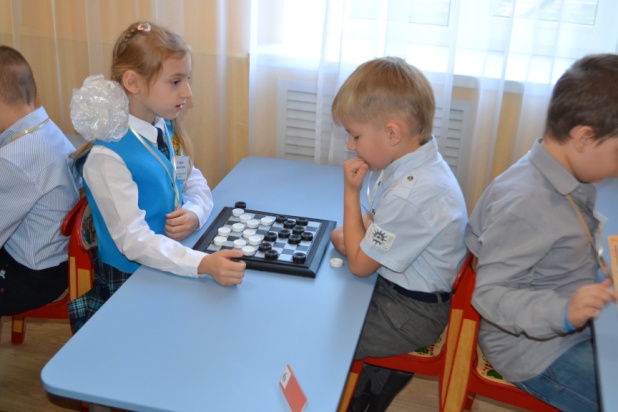 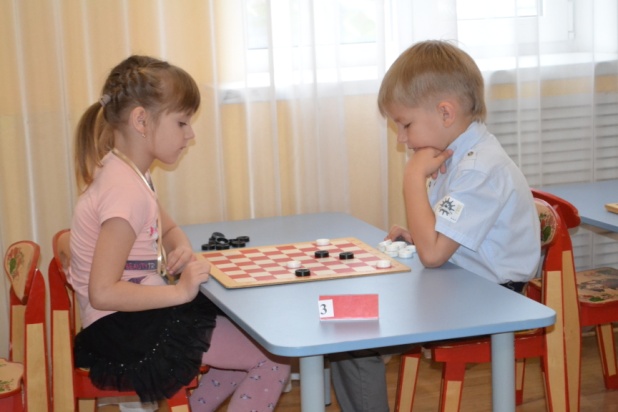 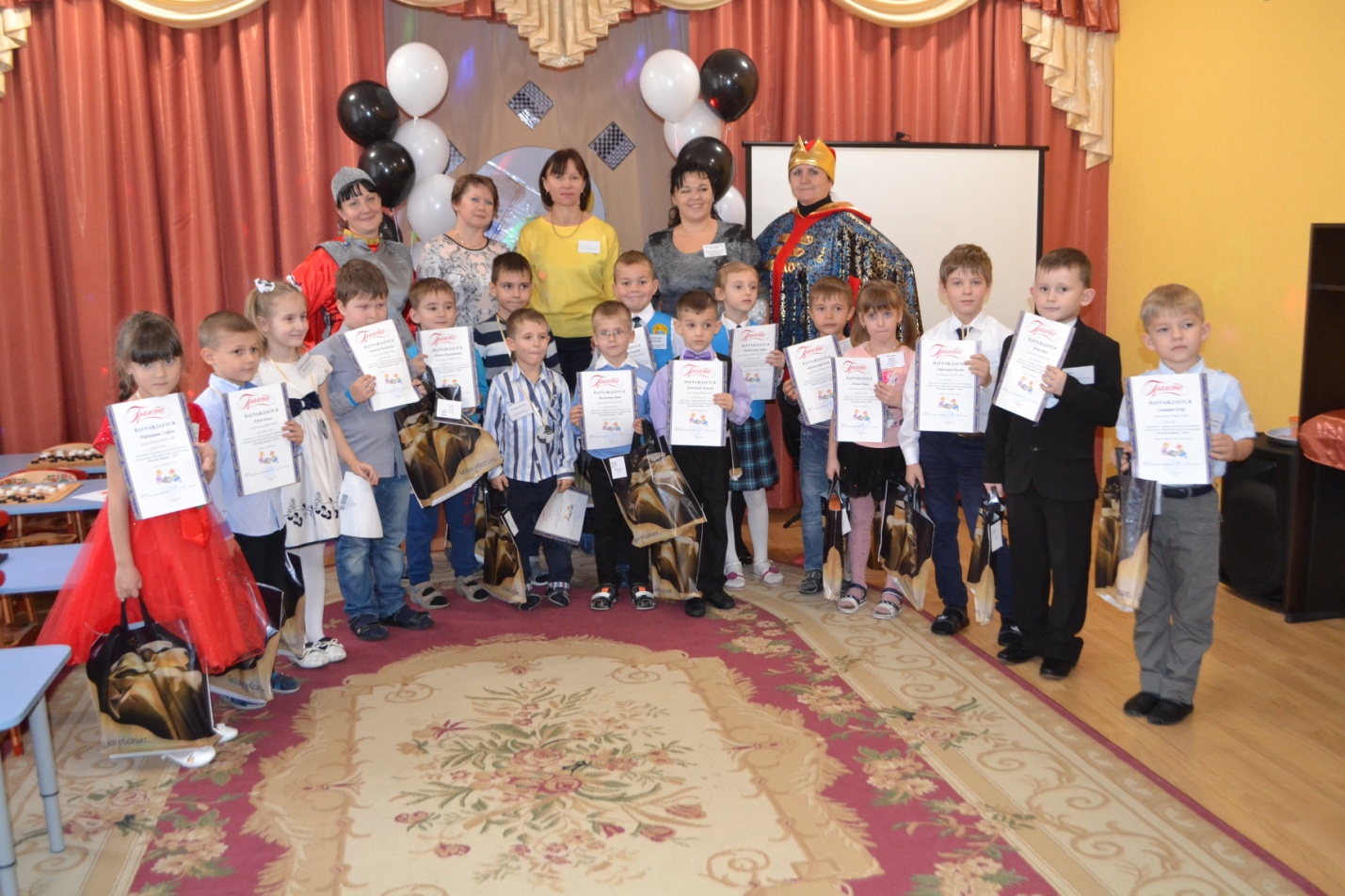 